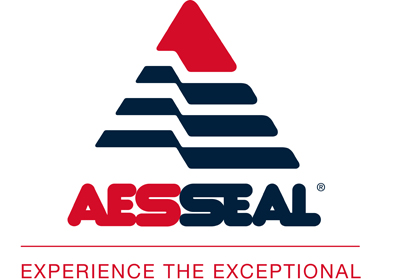 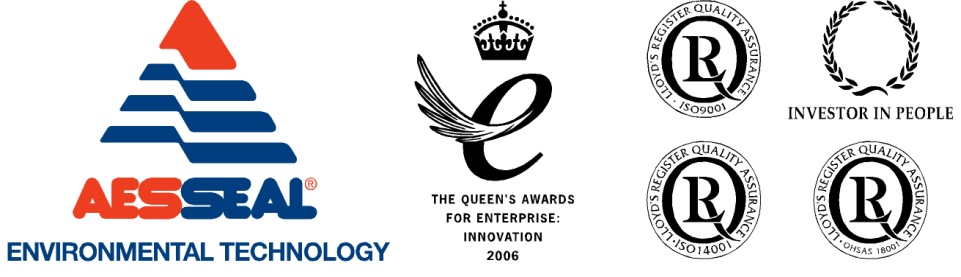 Бланк заказа картриджного торцевого уплотнения/опросный лист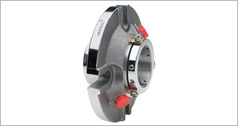 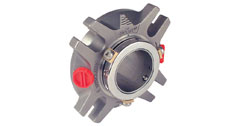 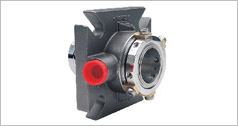 A: “Для проверки совместимости размеров”.Заполните пункты 1, 2 и 6.B: “Для проверки совместимости материалов”.Заполните пункты с 1 по 5C: “Для заказа нестандартного уплотнения”.Заполните пункты с 1 по 6.* Поля обязательны для заполнения, если требуется соответствие со стандартом API.ATEX DIRECTIVEThe European Sealing Association (ESA), supports the European Commission ATEX Standing Committee clarification that Mechanical Seals are machine elements and should not be considered Components in the sense of the ATEX 95 (94/9/EC) Directive, except when applied in zone 0 environments or where the seal has been engineered specifically for the application, to prevent an ignition. For further information, please refer to http://europa.eu.int/comm/enterprise/atex/rotating.htm and, for the ESA position statement, to www.europeansealing.com.Пункт 1: Данные заказчикаНефтегазодобывающая или нефтехимическая промышленность?Да или НетТребуется ли подбор системы обеспечения уплотнения? (Прикрепите заполненный опросный лист для систем)Да или НетПредприятиеПромышленный секторНапример:. нефтеперерабатывающая, химическая,пищеваяАдресМесторасположение на заводе*Например: зона перегонки сырой нефтиПродукт *Компания:Тел.:Инженер:Email:ДатаПункт 2: Размеры сальниковой камеры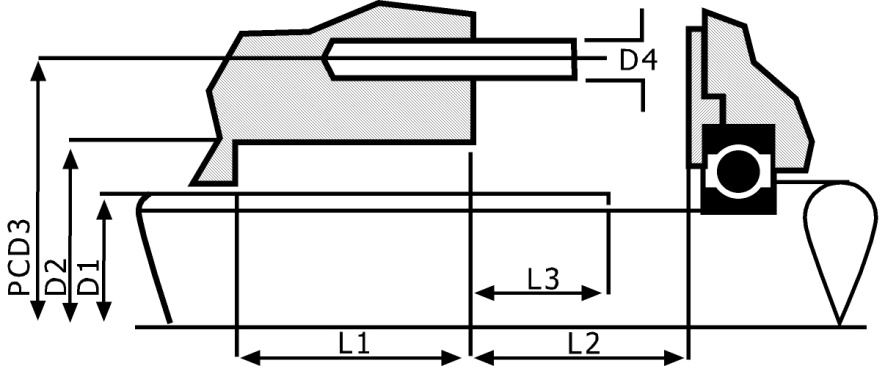 ValueValueUnitsD1:D1:D2:D2:PCD3:PCD3:D4:D4:L1:L1:L2:L2:L3:L3:Max. Gland O/D:Max. Gland O/D:Bolt No:Bolt No:Bolt Pattern:Bolt Pattern:Твердость вала(втулки) выше AISI 316L (160 HB)?:Твердость вала(втулки) выше AISI 316L (160 HB)?:Твердость вала(втулки) выше AISI 316L (160 HB)?:Твердость вала(втулки) выше AISI 316L (160 HB)?:Твердость вала(втулки) выше AISI 316L (160 HB)?:Да или НетДа или НетДа или НетЕсли да, то укажите материал:Имеется ли чертеж уплотнения или насоса?Имеется ли чертеж уплотнения или насоса?Имеется ли чертеж уплотнения или насоса?Имеется ли чертеж уплотнения или насоса?Имеется ли чертеж уплотнения или насоса?Да или НетДа или НетДа или НетОриентация портов (вид со стороны мотора)Ориентация портов (вид со стороны мотора)Ориентация портов (вид со стороны мотора)Ориентация портов (вид со стороны мотора)Порт 1Порт 1Порт 2Порт 2Порт 3Порт 4Порт 4Порт 5Порт 5Функция порта*:Позиция порта под углом:Размер и резьба напр: 1/2” NPT:Осевое расстояние до монтажной поверхности фланца:Ориентация порта ß:* F= Промывка, BI= вход барьерной жидкости, BO= выход барьерной жидкости, QI= вход охлаждающей жидкости, QO= выход охлаждающей жидкости, V= вх/выхотверстия* F= Промывка, BI= вход барьерной жидкости, BO= выход барьерной жидкости, QI= вход охлаждающей жидкости, QO= выход охлаждающей жидкости, V= вх/выхотверстия* F= Промывка, BI= вход барьерной жидкости, BO= выход барьерной жидкости, QI= вход охлаждающей жидкости, QO= выход охлаждающей жидкости, V= вх/выхотверстия* F= Промывка, BI= вход барьерной жидкости, BO= выход барьерной жидкости, QI= вход охлаждающей жидкости, QO= выход охлаждающей жидкости, V= вх/выхотверстия* F= Промывка, BI= вход барьерной жидкости, BO= выход барьерной жидкости, QI= вход охлаждающей жидкости, QO= выход охлаждающей жидкости, V= вх/выхотверстия* F= Промывка, BI= вход барьерной жидкости, BO= выход барьерной жидкости, QI= вход охлаждающей жидкости, QO= выход охлаждающей жидкости, V= вх/выхотверстия* F= Промывка, BI= вход барьерной жидкости, BO= выход барьерной жидкости, QI= вход охлаждающей жидкости, QO= выход охлаждающей жидкости, V= вх/выхотверстия* F= Промывка, BI= вход барьерной жидкости, BO= выход барьерной жидкости, QI= вход охлаждающей жидкости, QO= выход охлаждающей жидкости, V= вх/выхотверстия* F= Промывка, BI= вход барьерной жидкости, BO= выход барьерной жидкости, QI= вход охлаждающей жидкости, QO= выход охлаждающей жидкости, V= вх/выхотверстия* F= Промывка, BI= вход барьерной жидкости, BO= выход барьерной жидкости, QI= вход охлаждающей жидкости, QO= выход охлаждающей жидкости, V= вх/выхотверстияПункт 3: Данные насосаПроизводитель:Тип:Тип:Тип:Серийный номер:Скорость вала:Скорость вала:Скорость вала:                       об/мин                       об/минКодовая метка:API План No:API План No:API План No:Радиальное смещение* (макс):Осевое смещение* (макс):Осевое смещение* (макс):Осевое смещение* (макс):Диаметр сальниковой камеры*:Диаметр шейки камеры*Диаметр шейки камеры*Диаметр шейки камеры*Давление в сальниковой камере*:Статическое давление*:Статическое давление*:Статическое давление*:Давление на всасыв. патрубке*:Давление на напорном патрубке*:Давление на напорном патрубке*:Давление на напорном патрубке*:Обозначение насоса по API:Например: BB3Например: BB3Позиция уплотнения:Например: верхнее, нижнее, со стороныНапример: верхнее, нижнее, со стороныТип дизайна:Например: ISO, DIN, ANSI, API и т.д.Например: ISO, DIN, ANSI, API и т.д.Модификация насоса:Да или Нет, если да, то укажите детали.	Да или Нет, если да, то укажите детали.	                              *Пож-ста указывайте параметры в сл. единицах : бар, дюймы, мм                              *Пож-ста указывайте параметры в сл. единицах : бар, дюймы, мм                              *Пож-ста указывайте параметры в сл. единицах : бар, дюймы, мм                              *Пож-ста указывайте параметры в сл. единицах : бар, дюймы, мм                              *Пож-ста указывайте параметры в сл. единицах : бар, дюймы, мм                              *Пож-ста указывайте параметры в сл. единицах : бар, дюймы, мм                              *Пож-ста указывайте параметры в сл. единицах : бар, дюймы, ммПродуктХимический  состав /концентрация:Опасность: например: огнеопасный, токсичный, взрывоопасныйПоказатель pH APT*:Удельный вес APT*:Температура: oC  oC Полимеризация:Да или НетДавление насыщенных паров APT*:Растворенная примесьДа или НетВязкость APT*:Содержит абразив:Да или НетБуферная жидкость:Возможность промывки:Да или НетМакс. размер твердых частиц:Возможность сухого хода:Да или Нет*APT = при перекачиваемой температуре*APT = при перекачиваемой температуре*APT = при перекачиваемой температуре*APT = при перекачиваемой температуре*APT = при перекачиваемой температуре*APT = при перекачиваемой температуре*APT = при перекачиваемой температуреПункт 5: Требуемое торцевое уплотнениеПункт 5: Требуемое торцевое уплотнениеПункт 5: Требуемое торцевое уплотнениеПункт 5: Требуемое торцевое уплотнениеПункт 5: Требуемое торцевое уплотнениеПункт 5: Требуемое торцевое уплотнениеПункт 5: Требуемое торцевое уплотнениеРазмер:Тип:Материал пар трения:Материл эластомеров:Кол-во:Цена:Срок поставки:Пункт 6: Дополнительная информация для нестандартного дизайнаВажно:Важно:Данная информация необходима для технического департамента и для оценки стоимости уплотнения коммерческим отделом AESSEAL®Данная информация необходима для технического департамента и для оценки стоимости уплотнения коммерческим отделом AESSEAL®Данная информация необходима для технического департамента и для оценки стоимости уплотнения коммерческим отделом AESSEAL®Данная информация необходима для технического департамента и для оценки стоимости уплотнения коммерческим отделом AESSEAL®Данная информация необходима для технического департамента и для оценки стоимости уплотнения коммерческим отделом AESSEAL®1.Какое уплотнение в настоящее время использует заказчик?Какое уплотнение в настоящее время использует заказчик?Какое уплотнение в настоящее время использует заказчик?Какое уплотнение в настоящее время использует заказчик?Какое уплотнение в настоящее время использует заказчик?Какое уплотнение в настоящее время использует заказчик?a)Сальниковая набивка:b)Тип уплотнения:c)Материал пар трения:ВнутренняяВнешняяd)Материал эластомеров:ВнутренняяВнешняяe)Металлические детали:2.Какова стоимость используемого уплотнения?Какова стоимость используемого уплотнения?Какова стоимость используемого уплотнения?Какова стоимость используемого уплотнения?Какова стоимость используемого уплотнения?Какова стоимость используемого уплотнения?3.Пожалуйста укажите ожидаемую стоимость предложенного уплотнения?Пожалуйста укажите ожидаемую стоимость предложенного уплотнения?Пожалуйста укажите ожидаемую стоимость предложенного уплотнения?Пожалуйста укажите ожидаемую стоимость предложенного уплотнения?Пожалуйста укажите ожидаемую стоимость предложенного уплотнения?Пожалуйста укажите ожидаемую стоимость предложенного уплотнения?4.Укажите какое кол-во уплотнений вы готовы заказать, если предложенное докажет свою работоспособность?Укажите какое кол-во уплотнений вы готовы заказать, если предложенное докажет свою работоспособность?Укажите какое кол-во уплотнений вы готовы заказать, если предложенное докажет свою работоспособность?Укажите какое кол-во уплотнений вы готовы заказать, если предложенное докажет свою работоспособность?Укажите какое кол-во уплотнений вы готовы заказать, если предложенное докажет свою работоспособность?Укажите какое кол-во уплотнений вы готовы заказать, если предложенное докажет свою работоспособность?5.6.Укажите дополнительную информацию, которая может помочь при подборе торцевого уплотнения(например:  детали по системе обеспечения уплотнения, барьерной или промывочной жидкости и т.д.)Требуется ли документация: Да или НетУкажите дополнительную информацию, которая может помочь при подборе торцевого уплотнения(например:  детали по системе обеспечения уплотнения, барьерной или промывочной жидкости и т.д.)Требуется ли документация: Да или НетУкажите дополнительную информацию, которая может помочь при подборе торцевого уплотнения(например:  детали по системе обеспечения уплотнения, барьерной или промывочной жидкости и т.д.)Требуется ли документация: Да или НетУкажите дополнительную информацию, которая может помочь при подборе торцевого уплотнения(например:  детали по системе обеспечения уплотнения, барьерной или промывочной жидкости и т.д.)Требуется ли документация: Да или НетУкажите дополнительную информацию, которая может помочь при подборе торцевого уплотнения(например:  детали по системе обеспечения уплотнения, барьерной или промывочной жидкости и т.д.)Требуется ли документация: Да или НетУкажите дополнительную информацию, которая может помочь при подборе торцевого уплотнения(например:  детали по системе обеспечения уплотнения, барьерной или промывочной жидкости и т.д.)Требуется ли документация: Да или Нет